Arkansas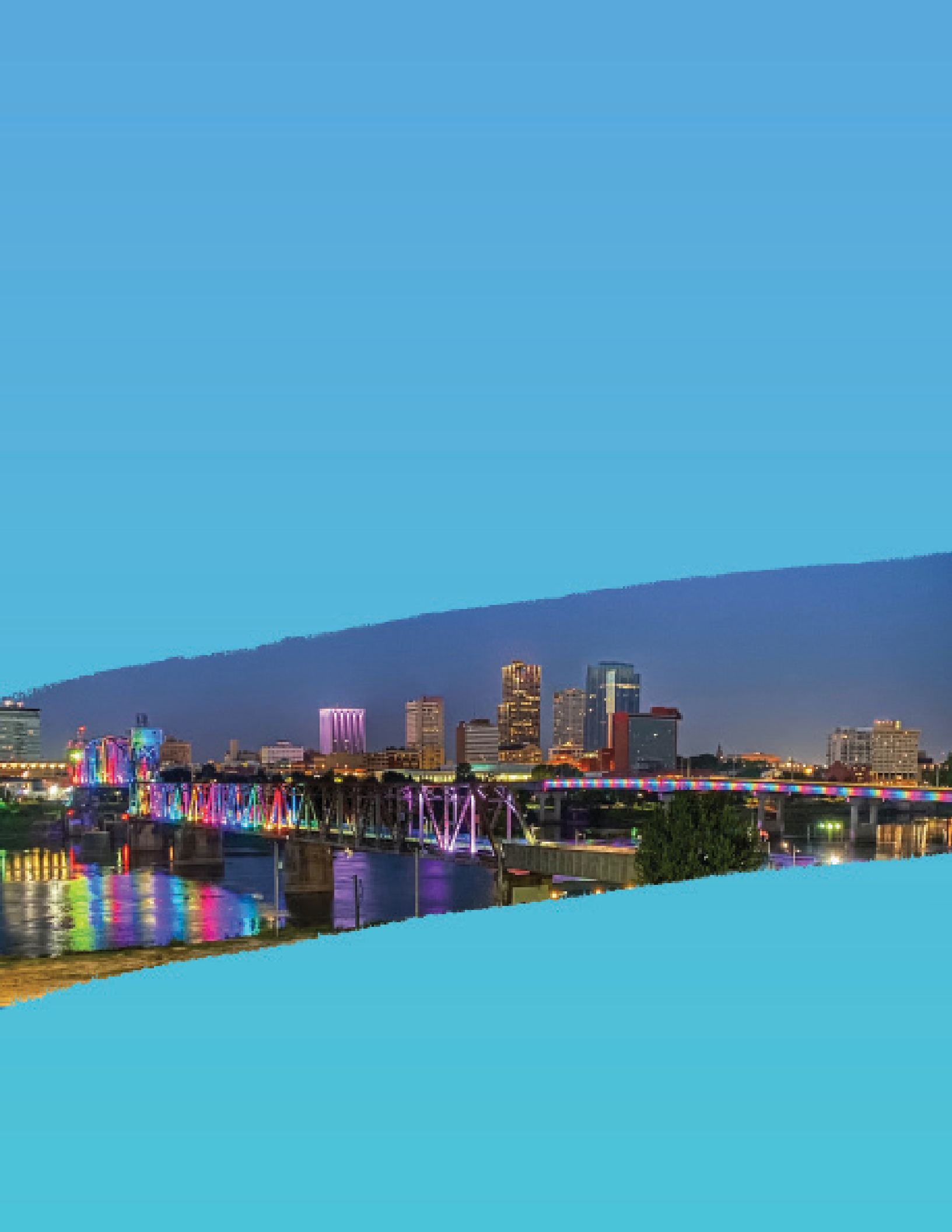 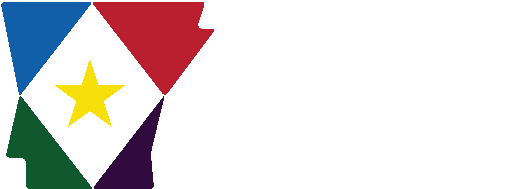 Labor Market reportWWW.DISCoVer.arkaNSaS.GoVTable of Contents	Technical Notes Arkansas Division ofWorkforce Services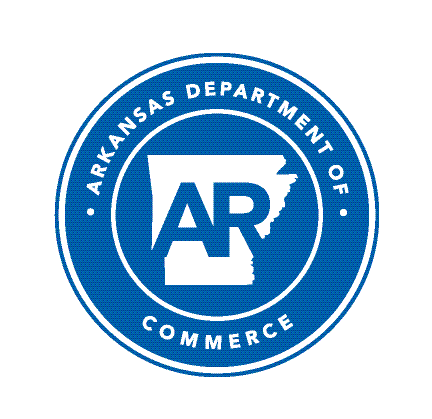 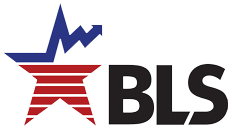 The Arkansas Labor Market is prepared monthly in conjunction with the U.S. Depart- ment of Labor, Bu- reau of Labor Statis- tics (BLS). The current month’s estimates are preliminary, while pre- vious month’s data is subject to revision.Estimates of nonfarm payroll jobs show the number of jobs by industry and reflect employment by place of work. Hours and earnings estimates are based on payroll and worker-hour data col- lected for production workers in manufactur- ing industries.Industries are classi- fied according to the North American In- dustry Classification System (NAICS). All estimates are based on a first quarter 2020 benchmark.Explanation of Terms and ConceptsMonthly Business Survey of EmployersA monthly sample sur- vey designed to pro- vide industry infor- mation on nonfarm payroll jobs. Data are compiled each month from mail surveys and telephone interviews conducted by the Bu- reau of Labor Statistics in cooperation with Department of Work- force Services. The data are based on establish- ment records and in- clude all workers, full- or part-time, who re- ceived pay during the payroll period which includes the 12th of the month. Approximately5,000 Arkansas busi- ness establishments are surveyed.Metropolitan  Statistical AreasA term applied by theU.S. Office of Manage- ment and Budget to counties that have one or more central cities and that meet specified criteria of population density, commuting patterns and social and economic integration.Current Population Survey (CPS)A monthly sample sur- vey of the population 16 years of age and over, designed to pro- vide data on the labor force, the employed and the unemployed. The survey is conduct- ed each month by the Bureau of the Census for BLS. The informa- tion is collected by trained interviewers from a sample of about 60,000 households. The data collected are based on the activity reported for the cal- endar week including the 12th of the month. Approximately 1,000 Arkansas households are represented in the sample survey.Civilian Labor ForceThe sum of all em- ployed and unem- ployed persons 16 years of age or older. Members of the Armed Forces are excluded.EmploymentAn estimate of the number of persons who worked any timefor pay or profit or worked 15 hours or more as unpaid work- ers in a family business during the calendar week which includes the 12th of the month. Also included are those who, although not working, had some job attachment and were not looking for work, and persons involved in labor management disputes.UnemploymentAn estimate of the number of persons who did not have a job, but were available for work and actively seek- ing work during the calendar week which includes the 12th of the month.Unemployment  RateThe number of unem- ployed as a percentage of the civilian labor force. Unemployment rates are calculated from unrounded data.Seasonal  AdjustmentA statistical technique applied to monthly data to eliminate changes that normally occur during the year due to seasonal events such as weather, ma- jor holidays, schedule shifts, harvest times, and the opening/clos- ing of schools.November Spotlight Business Employment Dynamics (BED)Business Employment Dynamics, also known as BED, tracks employment gains and losses at individual business locations. BED statistics are calculated from quarterly reports provided by employers to the Quarterly Census of Employment and Wages (QCEW) Program. Like QCEW data, BED statistics are produced and published on a quarterly basis. At this time, BED data is only available at the national and statewide levels.130,000The information produced from BED statistics includes gross job gains and losses at estab- lishments with changes in em- ployment. These employment changes occur when establish- ments open/expand or close/ contract. Gross job gains are a combination of jobs created from both openings of new businesses and expansions at existing businesses. Gross job losses are a combination of jobs lost from both exist- ing businesses that close and those that reduce their number of employees. The net change is the difference between gross job gains and gross job losses.Arkansas’ Gross Job Gains vs. Gross Job Losses (Private Sector/Seasonally Adjusted)1st Quarter 2020 - 1st Quarter 2022120,000110,000100,00090,00080,00070,00060,00050,00040,000Mar '20	Jun '20	Sep '20	Dec '20	Mar '21	Jun '21	Sep '21	Dec '21	Mar '22 Gross Job Gains		Gross Job LossesState of Arkansas Civilian Labor Force SummaryLabor force data, produced by the U.S. Department of Labor, Bureau of Labor Statistics and released by the Arkansas Division of Workforce Services, show Arkansas’ seasonally adjusted unemployment rate increased one-tenth of a percentage point, from 3.6 percent in October to 3.7 percent in November. Arkansas’ civilian labor force declined by 1,417, a result of 2,292 fewer employed and 875 additional unemployed Arkansans. At 3.7 percent, the United States’ jobless rate remained stable between Octo- ber and November.BLS Programs Manager Susan Price said, “Arkansas’ unemployment rate increased to 3.7 percent in November, as employment and labor force participation rates continued to decline. Compared to No- vember 2021, there are still 14,947 more employed in the State.”Civilian Labor Force Estimates 1,340,000Employment (Seasonally Adjusted)January 2020 - November 20221,320,0001,300,0001,280,0001,260,0001,240,0001,220,0001,200,0001,180,000J	F	M	A	M	J	J	A	S	O	N	D2020	2021	2022State of Arkansas Nonfarm Payroll JobsNot Seasonally Adjusted (In Thousands)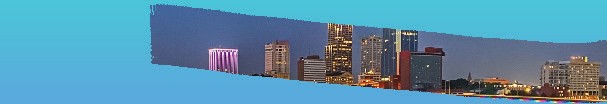 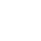 State of Arkansas Nonfarm Payroll Job SummaryOctober 2022 - November 2022 Arkansas’ nonfarm payroll jobs decreased by 5,400 in November to total 1,329,200. Declines were posted in eight major industry sectors. Jobs in leisure and hospitality dropped 2,500. Losses were reported across all subsectors, with jobs in food services down 1,600. Manufacturing decreased by 2,100 jobs. Most of the contraction was in durable goods manufacturing (-1,400). Jobs in professional and business services declined 1,500. All losses were in administrative and support services (-2,200), a subsector which includes employment agencies. Construction is down by 1,000 jobs, an expected seasonal decrease. Trade, transportation, and utilities posted the largest monthly gain, up 1,300. Hiring occurred in both transportation-warehousing-utilities (+1,300) and retail trade (+700), as retail- ers prepare for the holiday shopping season. Jobs in educational and health services rose by 1,000, with increases in both health care and social assistance (+600) and educational services (+400).November 2021 - November 2022 Compared to November 2021, nonfarm payroll jobs in Arkansas are up 18,000. Eight major industry sectors reported growth. Jobs in manufacturing rose by 4,600, mostly in nondurable goods manufac- turing (+3,100). Educational and health services added 4,300 jobs. Hiring occurred in both health care and social assistance (+2,800) and in educational services (+1,500). Jobs in leisure and hospitality in- creased by 3,900, mostly in accommodation and food services (+3,700). Jobs in trade, transportation, and utilities rose 3,000. Gains in wholesale trade (+3,100) and transportation-warehousing-utilities (+2,300) were offset by losses in retail trade (-2,400). Notable growth was also posted in financial activities (+2,300) and government (+1,200). Construction (-1,400) and professional and business services (-1,000) both posted job declines over the year.Jobs in Manufacturing (Not Seasonally Adjusted)November: 2002 - 2022225,000200,000175,000150,000125,000100,00075,000'02	'04	'06	'08	'10	'12	'14	'16	'18	'20	'22State of Arkansas Production Workers- Hours and EarningsManufacturing Durable Goods and Nondurable Goods Manufacturing $19.50Average Hourly Earnings - Nondurable Goods ManufacturingNovember 2019 - November 2022$19.00$18.50$18.00$17.50$17.00$16.50$16.00$15.50$15.00Nov '19	May '20	Nov '20	May '21	Nov '21	May '22	Nov '22Metropolitan Statistical Areas Little Rock-North Little Rock-Conway MSAThe Little Rock-North Little Rock-Conway MSA = Faulkner, Grant, Lonoke, Perry, Pulaski, & Saline counties.Civilian Labor Force Estimates (Not Seasonally Adjusted)Nonfarm Payroll Jobs (Not Seasonally Adjusted) (In Thousands)Job Change by Industry SectorNovember 2021 vs November 2022Leisure & Hospitality4,000Trade-Transport-UtilitiesEducational & HealthFinancial ActivitiesManufacturingOther ServicesInformationMining-Logging-ConstructGovernmentProfessional & Business-2,000	-1,000	0	1,000	2,000	3,000	4,000	5,000Metropolitan Statistical Areas Fayetteville-Springdale-Rogers MSAThe Fayetteville-Springdale-Rogers MSA = Benton, Madison, & Washington counties in Arkansas and McDonald county in Missouri.Civilian Labor Force Estimates (Not Seasonally Adjusted)Nonfarm Payroll Jobs (Not Seasonally Adjusted) (In Thousands)EmploymentNovember 2019 - November 2022300,000 	Jobs in Professional & Business ServicesNovember: 2012 - 202265,000 	290,00060,00055,000280,000	50,000270,00045,00040,000260,000	35,000250,00030,00025,000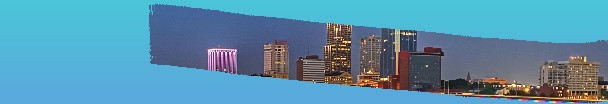 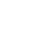 240,000Nov '19	May '20	Nov '20	May '21	Nov '21	May '22	Nov '2220,000'12	'13	'14	'15	'16	'17	'18	'19	'20	'21	'22Metropolitan Statistical Areas Fort Smith MSAThe Fort Smith MSA = Crawford & Sebastian counties in Arkansas & LeFlore & Sequoyah counties in Oklahoma.Civilian Labor Force Estimates (Not Seasonally Adjusted)Nonfarm Payroll Jobs (Not Seasonally Adjusted) (In Thousands)Unemployment RatesNovember: 2002 - 20229.0% 	Nonfarm Payroll JobsJanuary 2020 - November 2022116,000 	8.0%114,0007.0%112,0006.0%5.0%110,000108,000106,0004.0%104,0003.0%102,000 	2.0%	100,000 	1.0%98,000 	0.0%'02'04'06'08'10'12'14'16'18'20'2296,000 													 J	F	M	A	M	J	J	A	S	O	N	D2020	2021	2022Metropolitan Statistical Areas Hot Springs MSAThe Hot Springs MSA = Garland County.Civilian Labor Force Estimates (Not Seasonally Adjusted)Nonfarm Payroll Jobs (Not Seasonally Adjusted) (In Thousands)41,000Nonfarm Payroll JobsNovember: 2002 - 202240,00039,00038,00037,00036,00035,00034,00033,00032,0002002	2004	2006	2008	2010	2012	2014	2016	2018	2020	2022Metropolitan Statistical Areas Jonesboro MSAThe Jonesboro MSA = Craighead & Poinsett counties.Civilian Labor Force Estimates (Not Seasonally Adjusted)Nonfarm Payroll Jobs (Not Seasonally Adjusted) (In Thousands)6,000Number of UnemployedNovember 2019 - November 20225,0004,0003,0002,0001,0000Nov '19	May '20	Nov '20	May '21	Nov '21	May '22	Nov '22Metropolitan Statistical Areas Pine Bluff MSAThe Pine Bluff MSA = Cleveland, Jefferson, & Lincoln counties.Civilian Labor Force Estimates (Not Seasonally Adjusted)Nonfarm Payroll Jobs (Not Seasonally Adjusted) (In Thousands)33,000Nonfarm Payroll JobsJanuary 2020 - November 202232,50032,00031,50031,00030,50030,00029,50029,000J	F	M	A	M	J	J	A	S	O	N	D2020	2021	2022Metropolitan Statistical Areas Out-of-State MSACivilian Labor Force Estimates (Not Seasonally Adjusted)Memphis, TN-MS-AR MSAThe Memphis, TN-MS-AR MSA = Fayette, Shelby, & Tipton counties in Tennessee; Benton, Desoto, Marshall, Tate, & Tunica counties in Mississippi; & Crittenden County in Arkansas.Texarkana MSAThe Texarkana MSA= Bowie County in Texas & Little River & Miller counties in Arkansas.Memphis MSA - Unemployment RatesNovember: 2012 - 2022Texarkana MSA - EmploymentNovember 2019 - November 20229.0 		64,0008.0 	62,0007.060,0006.058,0005.04.056,00054,0003.052,0002.01.050,0000.0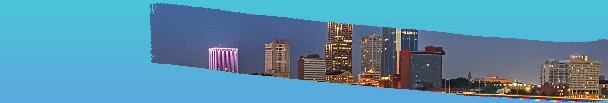 '12	'13	'14	'15	'16	'17	'18	'19	'20	'21	'2248,000Nov '19	May '20	Nov '20	May '21	Nov '21	May '22	Nov '22Micropolitan Statistical Areas and Cities Civilian Labor Force EstimatesMicropolitan Labor Force Estimates Arkadelphia Micro = Clark County Batesville Micro = Independence County Blytheville Micro = Mississippi CountyCamden Micro = Calhoun & Ouachita counties El Dorado Micro = Union CountyForrest City Micro = St. Francis County Harrison Micro = Boone & Newton counties Helena-West Helena Micro = Phillips County Hope Micro = Hempstead & Nevada counties Magnolia Micro = Columbia CountyCity Labor Force Statistics Malvern Micro = Hot Spring County Mountain Home Micro = Baxter County Paragould Micro = Greene County Russellville Micro = Pope & Yell counties Searcy Micro = White CountyCounty Labor Force Statistics Civilian Labor Force EstimatesNot Seasonally AdjustedNovember 2022	October 2022	November 2021County	CLF	Emp UnempRateCLF	Emp UnempRateCLF	Emp UnempRate(continued on Page 16)County Labor Force Statistics Civilian Labor Force Estimates(continued from Page 15)County Labor Force SummaryBetween October and November, unemployment rates increased in 55 of Arkansas’ 75 counties. Jobless rates declined in ten counties, while remaining stable in ten counties. Rates ranged from a low of 2.1 percent in Benton and Washington counties to a high of 7.0 percent in Phillips County.In November, fifty-five counties reported an unemployment rate at or below four percent. That is down slightly from 60 counties at or below four percent last month. Only one county-- Phillips County-- posted a jobless rate at or above seven percent in November.Compared to November 2021, unemployment rates are up in 72 Arkansas counties. Three coun- ties-- Chicot, Miller, and Woodruff-- reported slight jobless rate declines over-the-year. The largest annual rate increases occurred in Clay and Greene counties, up one and seven-tenths of a percentage point and two and six-tenths of a percentage point, respectively.County Unemployment Rates 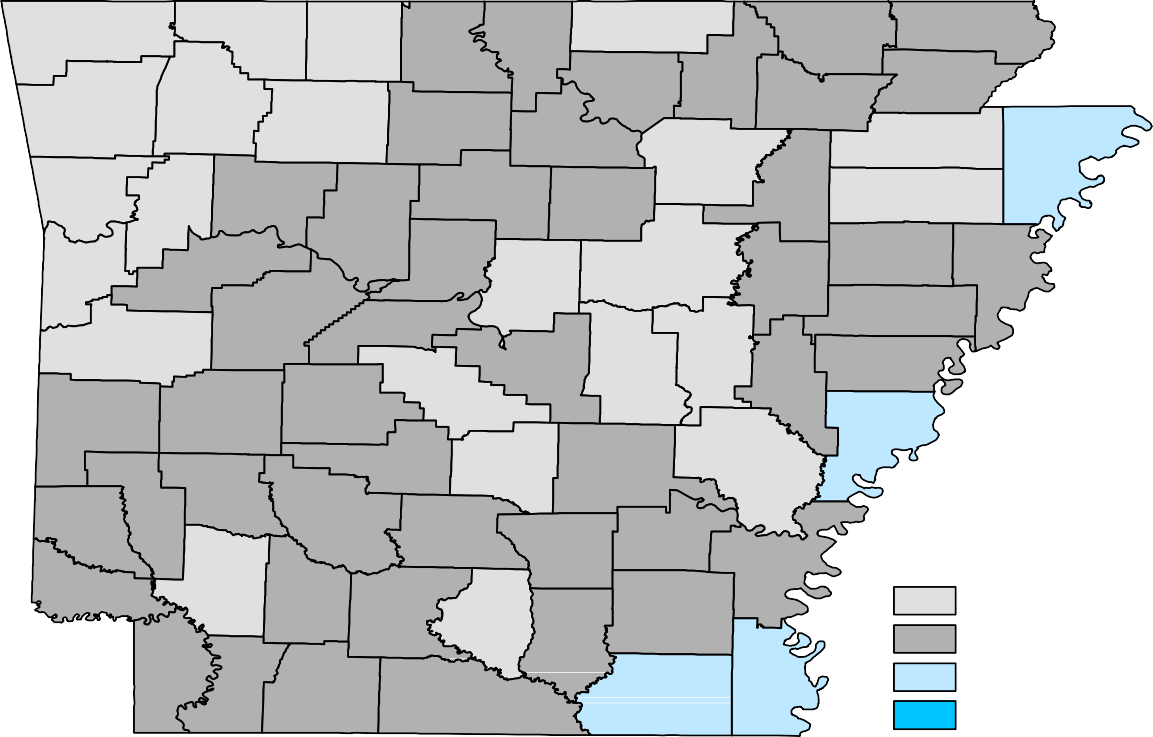 Ranked by Unemployment RatesNovember 2022 (Not Seasonally Adjusted)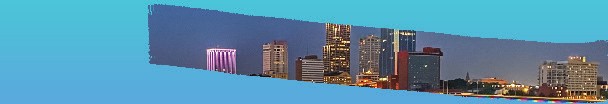 Local Workforce Development Areas Civilian Labor Force Estimates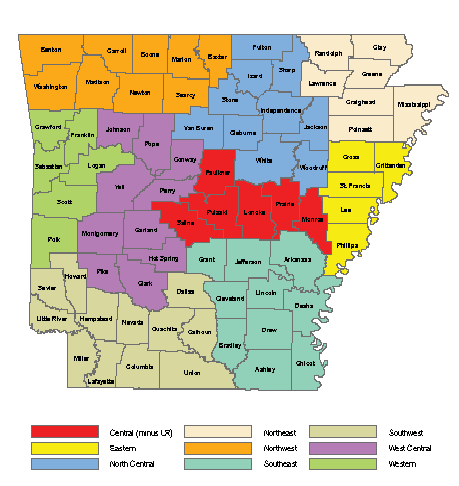 Nov 22Oct 22Nov 21Nov 22Oct 22Nov 21Civilian Labor Force1,351,7441,353,1611,331,333Civilian Labor Force1,346,1711,351,8561,334,229(NAICS)Nov 22Oct 22Nov 21OTMOTYTotal Nonfarm1329.21334.61311.2-5.418.0Goods Producing223.1226.3220.4-3.22.7Mining, Logging, & Construction59.760.861.6-1.1-1.9Mining & Logging4.95.05.4-0.1-0.5Construction54.855.856.2-1.0-1.4Specialty Trade Contractors34.935.534.8-0.60.1Manufacturing163.4165.5158.8-2.14.6Durable Goods77.178.575.6-1.41.5Nondurable Goods86.387.083.2-0.73.1Service Providing1106.11108.31090.8-2.215.3Trade, Transportation & Utilities269.1267.8266.11.33.0Wholesale Trade52.152.849.0-0.73.1Retail Trade139.8139.1142.20.7-2.4Transport, Warehousing & Utilities77.275.974.91.32.3Information13.013.312.2-0.30.8Financial Activities69.069.766.7-0.72.3Finance & Insurance53.754.352.4-0.61.3Real Estate & Rental & Leasing15.315.414.3-0.11.0Professional & Business Services149.7151.2150.7-1.5-1.0Professional, Scientific & Technical45.645.045.40.60.2Management of Companies40.740.635.50.15.2Administrative & Support Services63.465.669.8-2.2-6.4Educational & Health Services201.9200.9197.61.04.3Educational Services19.318.917.80.41.5Health Care & Social Assistance182.6182.0179.80.62.8Ambulatory Health Care63.363.561.1-0.22.2Social Assistance36.336.136.40.2-0.1Leisure & Hospitality122.2124.7118.3-2.53.9Arts, Entertainment & Recreation11.211.711.0-0.50.2Accommodation & Food Services111.0113.0107.3-2.03.7Accommodation Services11.612.010.7-0.40.9Food Services99.4101.096.6-1.62.8Other Services67.267.666.4-0.40.8Government214.0213.1212.80.91.2Federal Government20.820.820.80.00.0State Government78.278.077.90.20.3State Gov, Educational Services31.931.731.50.20.4State Gov, Excluding Education46.346.346.40.0-0.1Local Government115.0114.3114.10.70.9Local Gov, Educational Services72.071.571.40.50.6Local Gov, Excluding Education43.042.842.70.20.3Nov 22Oct 22Nov 21OTMOTYCivilian Labor Force353,133354,399350,634-1,2662,499Employment342,955344,303341,352-1,3481,603Unemployment10,17810,0969,28282896Unemployment Rate2.92.82.60.10.3NAICS	Nov 22Oct 22Nov 21OTMOTYTotal Nonfarm	373.0374.2366.0-1.27.0Goods Producing	38.338.837.6-0.50.7Mining, Logging & Construction	18.318.618.2-0.30.1Manufacturing	20.020.219.4-0.20.6Service Providing	334.7335.4328.4-0.76.3Trade, Transportation & Utilities	76.876.274.90.61.9Wholesale Trade	16.817.016.0-0.20.8Retail Trade	38.638.338.70.3-0.1Trans., Warehousing & Utilities	21.420.920.20.51.2Information	5.75.75.50.00.2Financial Activities	23.623.722.7-0.10.9Professional & Business Services	45.746.547.4-0.8-1.7Educational & Health Services	60.660.459.20.21.4Leisure & Hospitality	36.437.132.4-0.74.0Other Services	18.318.318.00.00.3Government	67.667.568.30.1-0.7Federal Government	10.110.110.00.00.1State Government	34.734.634.50.10.2Local Government	22.822.823.80.0-1.0Nov 22Oct 22Nov 21OTMOTYCivilian Labor Force297,052297,762290,790-7106,262Employment290,721291,917285,622-1,1965,099Unemployment6,3315,8455,1684861,163Unemployment Rate2.12.01.80.10.3NAICS	Nov 22Oct 22Nov 21OTMOTYTotal Nonfarm	291.0291.3281.2-0.39.8Goods Producing	46.647.345.2-0.71.4Mining, Logging & Construction	14.414.714.0-0.30.4Manufacturing	32.232.631.2-0.41.0Service Providing	244.4244.0236.00.48.4Trade, Transportation & Utilities	62.962.561.00.41.9Wholesale Trade	13.513.712.8-0.20.7Retail Trade	28.828.728.60.10.2Trans., Warehousing & Utilities	20.620.119.60.51.0Information	2.22.22.10.00.1Financial Activities	9.49.49.00.00.4Professional & Business Services	60.160.154.90.05.2Educational & Health Services	30.930.631.30.3-0.4Leisure & Hospitality	26.326.727.1-0.4-0.8Other Services	10.210.29.80.00.4Government	42.442.340.80.11.6Federal Government	2.92.92.90.00.0State Government	19.419.418.00.01.4Local Government	20.120.019.90.10.2Nov 22Oct 22Nov 21OTMOTYCivilian Labor Force117,053117,297116,178-244875Employment113,568113,705113,219-137349Unemployment3,4853,5922,959-107526Unemployment Rate3.03.12.5-0.10.5NAICS	Nov 22Oct 22Nov 21OTMOTYTotal Nonfarm	114.3114.1112.00.22.3Goods Producing	23.423.622.7-0.20.7Mining, Logging & Construction	5.15.25.0-0.10.1Manufacturing	18.318.417.7-0.10.6Service Providing	90.990.589.30.41.6Trade, Transportation & Utilities	24.524.324.10.20.4Wholesale Trade	4.74.84.5-0.10.2Retail Trade	12.812.712.90.1-0.1Trans., Warehousing & Utilities	7.06.86.70.20.3Information	1.21.21.20.00.0Financial Activities	3.93.93.80.00.1Professional & Business Services	11.511.411.80.1-0.3Educational & Health Services	17.117.116.70.00.4Leisure & Hospitality	10.110.19.50.00.6Other Services	4.44.44.30.00.1Government	18.218.117.90.10.3Federal Government	1.41.41.30.00.1State Government	2.52.52.60.0-0.1Local Government	14.314.214.00.10.3Nov 22Oct 22Nov 21OTMOTYCivilian Labor Force40,39940,47339,896-74503Employment38,94839,02938,625-81323Unemployment1,4511,4441,2717180Unemployment Rate3.63.63.20.00.4Nov 22Oct 22Nov 21OTMOTY39.739.638.80.10.94.54.54.40.00.135.235.134.40.10.84.14.14.20.0-0.1Nov 22Oct 22Nov 21OTMOTYCivilian Labor Force66,06366,16665,788-103275Employment64,37164,57464,469-203-98Unemployment1,6921,5921,319100373Unemployment Rate2.62.42.00.20.6Nov 22Oct 22Nov 21OTMOTY62.662.561.70.10.911.111.211.3-0.1-0.251.551.350.40.21.18.68.68.70.0-0.1Nov 22Oct 22Nov 21OTMOTYCivilian Labor Force32,49432,61232,460-11834Employment30,96631,02431,062-58-96Unemployment1,5281,5881,398-60130Unemployment Rate4.74.94.3-0.20.4Nov 22Oct 22Nov 21OTMOTY31.731.631.30.10.45.65.55.40.10.226.126.125.90.00.28.38.38.50.0-0.2Nov 22Oct 22Nov 21OTMOTYCivilian Labor Force633,217637,185642,129-3,968-8,912Employment607,354608,832614,699-1,478-7,345Unemployment25,86328,35327,430-2,490-1,567Unemployment Rate4.14.44.3-0.3-0.2Nov 22Oct 22Nov 21OTMOTYCivilian Labor Force63,67863,77463,516-96162Employment61,25261,25960,767-7485Unemployment2,4262,5152,749-89-323Unemployment Rate3.83.94.3-0.1-0.5Arkadelphia Micro8,6068,2513554.18,6098,2833263.88,8208,5622582.9Batesville Micro16,53016,0604702.816,49816,0524462.716,25715,8623952.4Blytheville Micro16,32315,4958285.116,52915,6988315.016,03115,2487834.9Camden Micro11,91111,5104013.411,92411,5164083.412,05711,7463112.6El Dorado Micro14,68914,0106794.614,74214,0506924.714,81514,1746414.3Forrest City Micro7,5197,1723474.67,5997,2343654.87,5387,2243144.2Harrison Micro18,84418,3504942.618,96218,5094532.418,90918,5723371.8Helena-West Helena Micro5,4495,0653847.05,5425,1593836.95,6495,3353145.6Hope Micro12,64212,2543883.112,71912,3383813.012,39112,0723192.6Magnolia Micro8,8068,4373694.28,7658,4303353.88,8118,5162953.3Malvern Micro13,50813,0934153.113,55613,1374193.113,71413,3633512.6Mountain Home Micro16,55416,0325223.216,55316,0584953.016,16315,7813822.4Paragould Micro19,78618,8819054.619,53019,0275032.619,25318,8623912.0Russellville Micro35,13733,9751,1623.335,32934,2831,0463.035,14134,2608812.5Searcy Micro33,98632,9541,0323.033,98833,0119772.933,86332,9978662.6Bella Vista12,74512,4073382.712,74312,4512922.312,47212,1862862.3Benton17,56017,1304302.417,59017,1854052.317,38417,0433412.0Bentonville30,93230,3415911.930,96530,4485171.730,24029,8004401.5Blytheville5,5065,1873195.85,5835,2553285.95,4065,1043025.6Cabot11,83611,5333032.611,93311,6283052.611,75411,5022522.1Conway34,11233,2188942.634,23633,3778592.533,79333,0697242.1El Dorado6,3766,0293475.46,3916,0463455.46,4296,1003295.1Fayetteville50,64649,4781,1682.350,71949,6771,0422.149,51348,5959181.9Fort Smith38,14437,0941,0502.838,06937,1169532.537,77436,8689062.4Hot Springs15,01014,4135974.015,01114,4435683.814,83914,2935463.7Jacksonville11,48611,0534333.811,53111,0844473.911,47310,9964774.2Jonesboro39,84738,8191,0282.639,84938,8839662.439,56038,8527081.8Little Rock95,82192,7633,0583.296,18693,0243,1623.395,45092,2893,1613.3North Little Rock29,48928,5259643.329,60628,6051,0013.429,30628,3799273.2Paragould12,62512,0006255.012,42512,0923332.712,29211,9883042.5Pine Bluff15,29514,4158805.815,31114,3939186.015,26614,4458215.4Rogers38,01437,2237912.138,09337,3557381.937,11736,5595581.5Russellville12,68312,2544293.412,69912,3323672.912,61912,3432762.2Searcy10,2369,9512852.810,2379,9692682.610,1819,9642172.1Sherwood15,99015,5674232.616,05215,6114412.715,81815,4883302.1Springdale40,30839,5137952.040,39339,6717221.839,54038,8087321.9Texarkana, AR13,12812,6734553.513,17112,7144573.513,03612,5704663.6Van Buren10,1739,9062672.610,1729,9322402.410,0829,8562262.2West Memphis10,2519,8044474.410,2049,7464584.510,0089,6423663.7Mississippi16,32315,4958285.116,52915,6988315.016,03115,2487834.9Monroe2,4422,3391034.22,4992,3951044.22,5392,445943.7Montgomery2,7072,5881194.42,8372,7281093.82,7172,6161013.7Nevada3,4073,2911163.43,4153,3001153.43,3393,2351043.1Newton3,1363,058782.53,1863,113732.33,1593,103561.8Ouachita9,5749,2423323.59,5629,2243383.59,6899,4242652.7Perry4,1243,9941303.24,1644,0431212.94,1043,9851192.9Phillips5,4495,0653847.05,5425,1593836.95,6495,3353145.6Pike4,0323,9001323.34,1043,9861182.94,0723,9461263.1Poinsett9,6939,4022913.09,7859,5152702.89,6889,4532352.4Polk7,6557,4062493.37,7427,5102323.07,6747,4602142.8Pope27,36826,4599093.327,44626,6268203.027,33026,6506802.5Prairie3,4873,390972.83,5493,461882.53,4823,409732.1Pulaski186,223180,3555,8683.2186,875180,8626,0133.2185,224179,4325,7923.1Randolph7,0726,8542183.17,1266,9301962.87,2167,0431732.4St. Francis7,5197,1723474.67,5997,2343654.87,5387,2243144.2Saline58,95857,5191,4392.459,08257,7011,3812.358,39357,2271,1662.0Scott4,0193,922972.44,1044,016882.14,1704,088822.0Searcy2,9122,8031093.72,9482,8391093.72,8742,792822.9Sebastian54,92453,4361,4882.754,88653,4671,4192.654,37853,1101,2682.3Sevier5,3445,1611833.45,4045,2361683.15,3055,1571482.8Sharp5,7815,5821993.45,8335,6431903.35,5925,4231693.0Stone4,4284,2581703.84,5614,4091523.34,4184,2831353.1Union14,68914,0106794.614,74214,0506924.714,81514,1746414.3Van Buren5,8915,6762153.65,9665,7592073.55,7455,5721733.0Washington130,743127,9902,7532.1130,999128,5052,4941.9127,952125,7062,2461.8White33,98632,9541,0323.033,98833,0119772.933,86332,9978662.6Woodruff2,7372,651863.12,7942,715792.82,7702,682883.2Yell7,7697,5162533.37,8837,6572262.97,8117,6102012.6